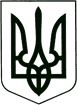 КОМУНАЛЬНА УСТАНОВА«ПЕТРІВСЬКИЙ ІНКЛЮЗИВНО - РЕСУРСНИЙ ЦЕНТР»ПЕТРІВСЬКОЇ РАЙОННОЇ РАДИ КІРОВОГРАДСЬКОЇ ОБЛАСТІвул. Літвінова, 12а, смт Петрове, Кіровоградська область, 28300, тел./факс (05237) 9-75-01,e-mail:inklyuziyapetrove@ukr.net, код в ЄДРПОУ 42257922  22 квітня  2019 р.№ 01-23/21/1/3Про надання пакету документів З метою забезпечення права дітей з особливими освітніми потребами на освіту, просимо повідомити батьків про надання пакету документів для проведення комплексної психолого – педагогічної оцінки розвитку дитини до комунальної установи «Петрівський інклюзивно – ресурсний центр» (за попереднім повідомленням фахівців центру (0966711068; 0673456219).Директор 									Т.ГРЕБЕНЕВИЧ